РАСПИСАНИЕ ДВИЖЕНИЯ АВТОБУСОВВ  КРАСНОАРМЕЙСКОМ   МУНИЦИПАЛЬНОМ  РАЙОНЕОбратная  сторона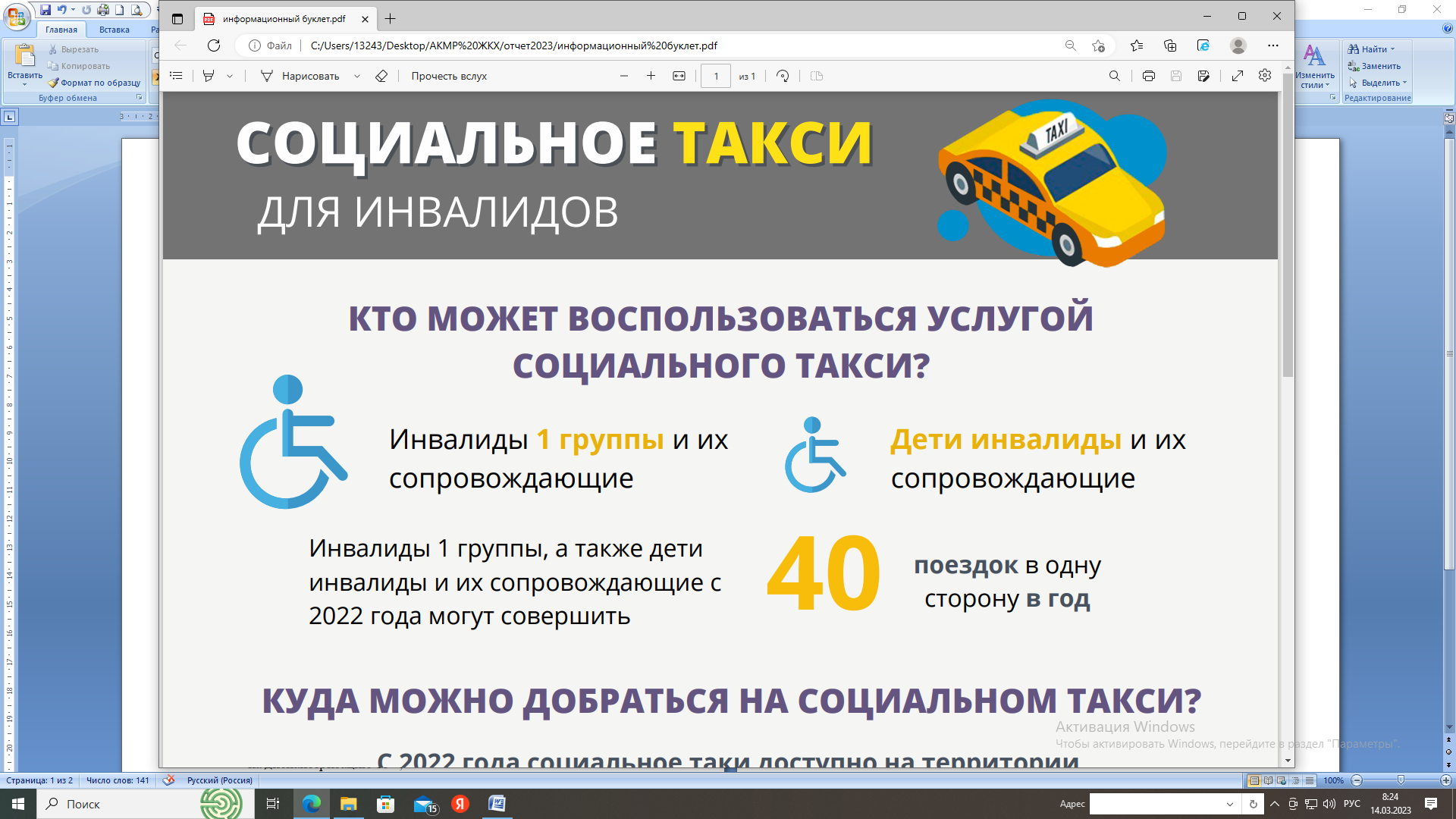 На территории Красноармейского муниципального района  осуществляется услуга   Социального  такси. Воспользоваться услугой могут граждане:-на диспансеризацию 65+;-  инвалиды 1 группы и их сопровождающие;- дети инвалиды и их сопровождающие. Данная услуга предоставляется отделением социального обслуживания на дому по Красноармейскому муниципальному району (в пределах района). Для предоставления услуги необходимо обратиться по адресу: с.Новопокровка ул. Советская д.97А    оф,2,    тел. 8(42359)22-5-57.№п/пНомеррейсаНомеррейса                             МаршрутРежим работыВремя отправления(туда)Время отправления(обратно)1574574«Дальнереченск-Новопокровка-Дальнереченск»Понедельник, Среда, Пятница.07:0008:502576576«Дальнереченск-Вострецово-Дальнереченск»Все дни ( кроме субботы, воскресенья).14:3017:35345754575«Рощино-Хабаровск»Ежедневно.09:0012:004101«Крутой Яр-Новопокровка-Крутой Яр»«Крутой Яр-Новопокровка-Крутой Яр»Понедельник, Среда, Пятница.07:3010:304101«Крутой Яр-Новопокровка-Крутой Яр»«Крутой Яр-Новопокровка-Крутой Яр»Понедельник, Среда, Пятница.11:4513:105106  «Дальний Кут-Новопокровка-Дальний Кут»«Дальний Кут-Новопокровка-Дальний Кут»Каждый второй вторник месяца.08:0014:306542«Вострецово-Владивосток-Вострецово»«Вострецово-Владивосток-Вострецово»Ежедневно.08:0009:40